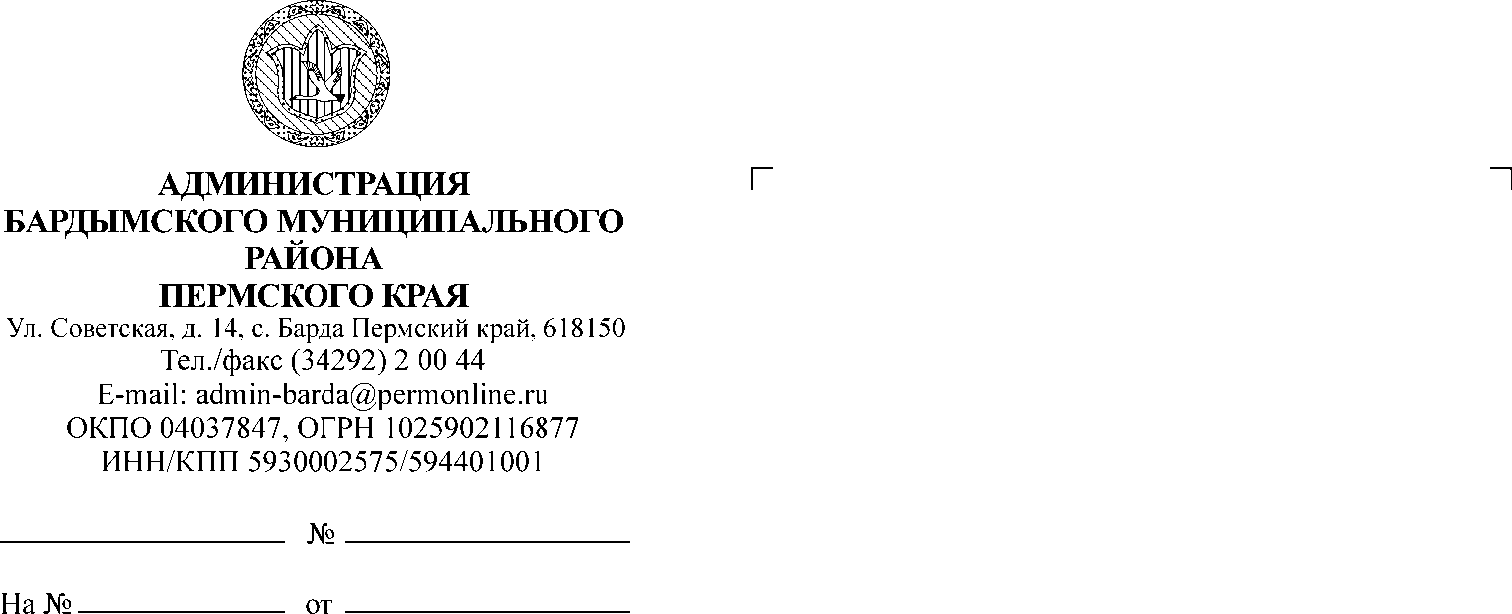 ДУМА БАРДЫМСКОГО МУНИЦИПАЛЬНОГО ОКРУГАПЕРМСКОГО КРАЯДВЕНАДЦАТОЕ ЗАСЕДАНИЕРЕШЕНИЕО принятии к рассмотрению проекта отчета об исполнении бюджета Бардымского сельского поселения за 2020 год и назначении публичных слушанийВ соответствии со статьей 16 Федерального закона от 06.10 2003 г. № 131-ФЗ «Об общих принципах организации местного самоуправления в Российской Федерации», Уставом Бардымского муниципального округа и статьей 87 Положения о бюджетном процессе в Бардымском сельском поселении, утвержденного решением Совета депутатов Бардымского сельского поселения от 22.01.2014 г. № 188, Дума Бардымского муниципального округаРЕШАЕТ:1. Принять к рассмотрению проект решения Думы Бардымского муниципального округа «Об утверждении отчета об исполнении бюджета Бардымского сельского поселения за 2020 год».2. Назначить публичные слушания по проекту решения Думы Бардымского муниципального округа «Об утверждении отчета об исполнении бюджета Бардымского сельского поселения за 2020 год» на 06.05.2021 в 10:30 в зале заседания администрации Бардымского муниципального округа. 3. Создать организационный комитет по проведению публичных слушаний в количестве 5 человек в составе:      1) Мукаева Р.Р., депутата Думы Бардымского муниципального округа, председателя постоянной комиссии по бюджету, налоговой политике и финансам;      2)  Уразаева М.М., депутата Думы Бардымского муниципального округа;      3) Туйгильдина И.С., заместителя главы администрации Бардымского муниципального округа по экономическому  развитию;      4) Сакаева А.Г., начальника Управления финансов администрации Бардымского муниципального округа;      5) Зайникаевой Г.И., консультанта Управления дел администрации Бардымского муниципального округа.      4. Все замечания и предложения по предлагаемой теме публичных слушаний направить в Думу Бардымского муниципального округа в срок до 12:00 часов до 04.05.2021 по адресу: Пермский край, с.Барда, ул. Советская, д. 14,     кабинет 25, 26, телефон 2 22 88, 2 06 43, на адрес электронной почты: zemsk-barda@mail.ru. 5. Опубликовать настоящее решение в газете «Тан» («Рассвет») и разместить на официальном сайте Бардымского муниципального округа Пермского края барда.рф.6. Контроль исполнения настоящего решения возложить на председателя постоянной комиссии по бюджету, налоговой политике и финансам Мукаева Р.Р.Председатель Думы Бардымского муниципального округа			                            И.Р. ВахитовГлава муниципального округа –глава администрации Бардымскогомуниципального округа				                                    Х.Г. Алапанов22.04.2021ДУМА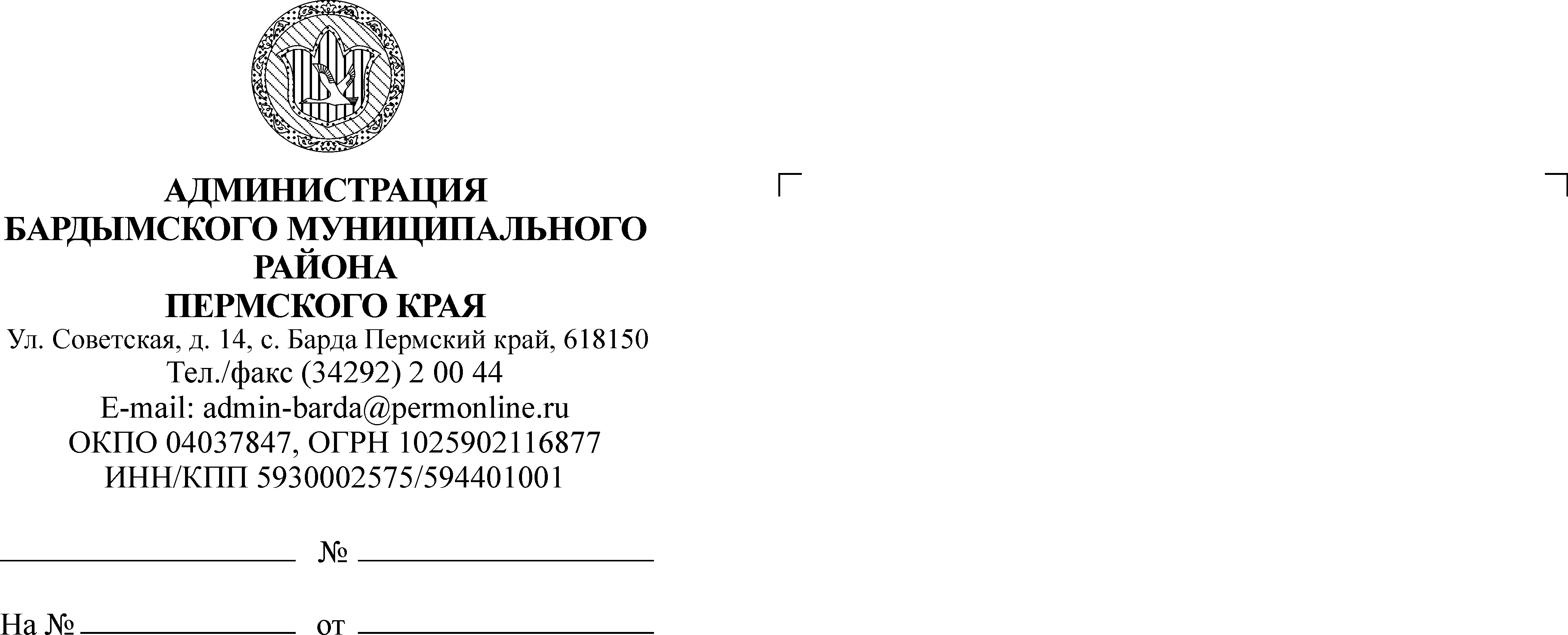 БАРДЫМСКОГО МУНИЦИПАЛЬНОГО ОКРУГАПЕРМСКОГО КРАЯ_____________ЗАСЕДАНИЕРЕШЕНИЕ                                                                                       № Об утверждении годового отчета об исполнении бюджета Бардымского сельского поселения за 2020 годВ соответствии со ст. 264.2 Бюджетного Кодекса Российской Федерации и Положением о бюджетном процессе в Бардымском сельском поселении, утвержденного решением Совета депутатов Бардымского сельского поселения от 22.01.2014г. № 188,  Дума Бардымского муниципального округа РЕШАЕТ:1.	Утвердить годовой отчет об исполнении бюджета Бардымского сельского поселения за 2020 год по доходам в сумме 31693,5 тыс.руб., по расходам в сумме 26982,1 тыс.руб. с профицитом бюджета Бардымского сельского поселения в сумме 4711,4 тыс.руб., и со следующими показателями:1)	доходов бюджета Бардымского сельского поселения за 2020 год  по кодам классификации доходов бюджетов согласно приложению 1 к настоящему решению;2)	расходов  бюджета Бардымского сельского поселения за 2020 год по разделам, подразделам, целевым статьям и видам расходов классификации расходов бюджетов согласно приложению 2 к настоящему решению; 3)	расходов  бюджета Бардымского сельского поселения за 2020 год по ведомственной структуре расходов бюджета согласно приложению 3 к настоящему решению; 4)	источников финансирования дефицита бюджета Бардымского сельского поселения за 2020 год по кодам классификации источников финансирования дефицитов бюджетов согласно приложению 4 к настоящему решению;5)	расходы бюджета Бардымского сельского поселения за 2020 год по  целевым статьям (муниципальным программам и непрограммным направлениям)  классификации расходов бюджетов согласно приложению 5 к настоящему решению;6)	отчет об исполнении бюджетных ассигнований Дорожного фонда Бардымского сельского поселения  за 2020 год согласно приложению 6 к настоящему решению;7)	отчет об использовании бюджетных ассигнований резервного фонда Бардымского сельского поселения за 2020 год согласно приложению 7 к настоящему решению.2.	Опубликовать настоящее решение в газете «Тан» («Рассвет») и разместить на официальном сайте Бардымского муниципального округа Пермского края барда.рф.3.	Контроль исполнения настоящего решения возложить на председателя постоянной комиссии по бюджету, налоговой политике и финансам Мукаева Р.Р.Председатель ДумыБардымского муниципального округа                                                       И.Р.Вахитов                                    Глава муниципального округа-	глава администрации Бардымскогомуниципального округа                                                                            Х.Г.Алапанов                                                                                            Приложение 1                                                                                       к решению Думы                                                                                       Бардымского муниципального округа                                                                                          от    №  Отчет об исполнении бюджета Бардымского сельского поселения по доходам за 2020 год                                                                                                      Приложение 2                                                                                                      к решению Думы                                                                                                      Бардымского муниципального округа                                                                                                         от   №  Расходы бюджета Бардымского сельского поселения за 2020 год по разделам, подразделам, целевым статьям и видам расходов классификации расходов бюджетов, тыс. рублей  Приложение 3                                                                                            к решению Думы                                                                                            Бардымского муниципального округа                                                                                           от   №  Расходы бюджета Бардымского сельского поселения за 2020 год по ведомственной структуре расходов бюджета, тыс. рублей                                                                                                      Приложение 4                                                                                                      к решению Думы                                                                                                      Бардымского муниципального округа                                                                                                         от   №    Источники финансирования дефицита бюджета Бардымского сельского поселения за 2020 год по кодам классификации источников финансирования дефицитов бюджетов                                                                                          Приложение 5                                                                                          к решению Думы                                                                                          Бардымского муниципального округа                                                                                          от   №  Расходы бюджета Бардымского сельского поселения за 2020 год по  целевым статьям (муниципальным программам и непрограммным направлениям) в классификации расходов бюджетов, тыс. рублей                                                                                         Приложение 6                                                                                         к решению Думы                                                                                         Бардымского муниципального округа                                                                                         от   №                                                                                            Приложение 7                                                                                          к решению Думы                                                                                          Бардымского муниципального округа                                                                                          от   №  Отчет об использовании  бюджетных ассигнований резервного фонда Администрации Бардымского сельского поселения за 2020 год21.04.2021                       № 192Наименование показателяКод дохода по бюджетной классификацииУтвержденные бюджетные назначенияИсполненоОткл.% исп.Доходы бюджета - ВсегоХ32 351,431 693,5-658,098,0          в том числе:НАЛОГОВЫЕ И НЕНАЛОГОВЫЕ ДОХОДЫ000 1 00 00000 00 0000 00017 464,516 861,8-602,796,5НАЛОГИ НА ПРИБЫЛЬ, ДОХОДЫ000 1 01 00000 00 0000 0001 472,01 897,9425,9128,9Налог на доходы физических лиц000 101 02010 01 0000 1101 472,01 791,0319,0121,7Налог на доходы физических лиц с доходов, полученных от осуществления деятельности физическими лицами, зарегистрированными в качестве индивидуальных предпринимателей, нотариусов, занимающихся частной практикой, адвокатов, учредивших адвокатские кабинеты, и других лиц, занимающихся частной практикой в соответствии со статьей 227 Налогового кодекса Российской Федерации (сумма платежа (перерасчеты, недоимка и задолженность по соответствующему платежу, в том числе по отмененному)000 101 02020 01 0000 1100,07,77,7Налог на доходы физических лиц с доходов, полученных физическими лицами в соответствии со статьей 228 Налогового кодекса Российской Федерации (сумма платежа (перерасчеты, недоимка и задолженность по соответствующему платежу, в том числе по отмененному)000 101 02030 01 0000 1100,099,299,2НАЛОГИ НА ТОВАРЫ (РАБОТЫ, УСЛУГИ), РЕАЛИЗУЕМЫЕ НА ТЕРРИТОРИИ РОССИЙСКОЙ ФЕДЕРАЦИИ000 1 03 00000 00 0000 0002 390,02 543,8153,8106,4Акцизы по подакцизным товарам (продукции), производимым на территории Российской Федерации000 1 03 02000 01 0000 1102 390,02 543,8153,8106,4Доходы от уплаты акцизов на дизельное топливо, подлежащие распределению между бюджетами субъектов Российской Федерации и местными бюджетами с учетом установленных дифференцированных нормативов отчислений в местные бюджеты (по нормативам, установленным Федеральным законом о федеральном бюджете в целях формирования дорожных фондов субъектов Российской Федерации)000 103 02231 01 0000 110867,01 173,3306,3135,3Доходы от уплаты акцизов на моторные масла для дизельных и (или) карбюраторных (инжекторных) двигателей, подлежащие распределению между бюджетами субъектов Российской Федерации и местными бюджетами с учетом установленных дифференцированных нормативов отчислений в местные бюджеты (по нормативам, установленным Федеральным законом о федеральном бюджете в целях формирования дорожных фондов субъектов Российской Федерации)000 103 02241 01 0000 1106,08,42,4139,9Доходы от уплаты акцизов на автомобильный бензин, подлежащие распределению между бюджетами субъектов Российской Федерации и местными бюджетами с учетом установленных дифференцированных нормативов отчислений в местные бюджеты (по нормативам, установленным Федеральным законом о федеральном бюджете в целях формирования дорожных фондов субъектов Российской Федерации)000 103 02251 01 0000 1101 678,01 578,4-99,694,1Доходы от уплаты акцизов на прямогонный бензин, подлежащие распределению между бюджетами субъектов Российской Федерации и местными бюджетами с учетом установленных дифференцированных нормативов отчислений в местные бюджеты (по нормативам, установленным Федеральным законом о федеральном бюджете в целях формирования дорожных фондов субъектов Российской Федерации)000 103 02261 01 0000 110-161,0-216,3-55,3134,3НАЛОГИ НА СОВОКУПНЫЙ ДОХОД000 1 05 00000 00 0000 0000,046,146,1Единый сельскохозяйственный налог (сумма платежа (перерасчеты, недоимка и задолженность по соответствующему платежу, в том числе по отмененному)000 105 03010 01 0000 1100,046,146,1НАЛОГИ НА ИМУЩЕСТВО000 1 06 00000 00 0000 00013 341,012 173,7-1 167,391,3Налог на имущество физических лиц000 106 01000 00 0000 1106 461,05 162,3-1 298,779,9Налог на имущество физических лиц, взимаемый по ставкам, применяемым к объектам налогообложения, расположенным в границах сельских поселений (сумма платежа (перерасчеты, недоимка и задолженность по соответствующему платежу, в том числе по отмененному)000 106 01030 10 0000 1106 461,05 162,3-1 298,779,9Земельный налог000 106 06000 00 0000 1106 880,07 011,4131,4101,9Земельный налог с организаций, обладающих земельным участком, расположенным в границах сельских поселений (сумма платежа (перерасчеты, недоимка и задолженность по соответствующему платежу, в том числе по отмененному)000 106 06033 10 1000 1103 300,03 577,7277,7108,4Земельный налог с физических лиц, обладающих земельным участком, расположенным в границах сельских поселений (сумма платежа (перерасчеты, недоимка и задолженность по соответствующему платежу, в том числе по отмененному)000 106 06043 10 1000 1103 580,03 433,7-146,395,9ДОХОДЫ ОТ ИСПОЛЬЗОВАНИЯ ИМУЩЕСТВА, НАХОДЯЩЕГОСЯ В ГОСУДАРСТВЕННОЙ И МУНИЦИПАЛЬНОЙ СОБСТВЕННОСТИ000 1 11 00000 00 0000 000253,5197,2-56,377,8Доходы, получаемые в виде арендной платы, а также средства от продажи права на заключение договоров аренды за земли, находящиеся в собственности сельских поселений (за исключением земельных участков муниципальных бюджетных и автономных учреждений)000 111 05025 10 0000 12084,024,9-59,129,6Доходы от сдачи в аренду имущества, составляющего казну сельских поселений (за исключением земельных участков)000 111 05075 10 0000 120169,5172,32,8101,7ДОХОДЫ ОТ ОКАЗАНИЯ ПЛАТНЫХ УСЛУГ И КОМПЕНСАЦИИ ЗАТРАТ ГОСУДАРСТВА000 1 13 00000 00 0000 0008,03,0-5,037,5Доходы, поступающие в порядке возмещения расходов, понесенных в связи с эксплуатацией имущества сельских поселений000 113 02065 10 0000 1308,00,0-8,00,0Прочие доходы от компенсации затрат бюджетов сельских поселений000 113 02995 10 0000 1300,03,03,0ШТРАФЫ, САНКЦИИ, ВОЗМЕЩЕНИЕ УЩЕРБА000 1 16 00000 00 0000 0000,00,10,1Доходы от денежных взысканий (штрафов), поступающие в счет погашения задолженности, образовавшейся до 1 января 2020 года, подлежащие зачислению в бюджет муниципального образования по нормативам, действовавшим в 2019 году000 116 10123 01 0000 1400,00,10,1БЕЗВОЗМЕЗДНЫЕ ПОСТУПЛЕНИЯ000 2 00 00000 00 0000 00014 886,914 831,7-55,399,6БЕЗВОЗМЕЗДНЫЕ ПОСТУПЛЕНИЯ ОТ ДРУГИХ БЮДЖЕТОВ БЮДЖЕТНОЙ СИСТЕМЫ РОССИЙСКОЙ ФЕДЕРАЦИИ000 2 02 00000 00 0000 00014 886,914 836,5-50,499,7Дотации бюджетам бюджетной системы Российской Федерации000 2 02 10000 00 0000 15014 617,514 617,50,0100,0Дотации бюджетам сельских поселений на выравнивание бюджетной обеспеченности из бюджетов муниципальных районов000 202 16001 10 0000 15014 362,514 362,50,0100,0Прочие дотации бюджетам сельских поселений000 202 19999 10 0000 150255,0255,00,0100,0Субсидии бюджетам бюджетной системы Российской Федерации (межбюджетные субсидии)000 2 02 20000 00 0000 15070,470,40,0100,0Прочие субсидии бюджетам сельских поселений000 202 29999 10 0000 15070,470,40,0100,0Субвенции бюджетам бюджетной системы Российской Федерации000 2 02 30000 00 0000 150199,0148,6-50,474,7Субвенции бюджетам сельских поселений на выполнение передаваемых полномочий субъектов Российской Федерации000 202 30024 10 0000 150199,0148,6-50,474,7ВОЗВРАТ ОСТАТКОВ СУБСИДИЙ, СУБВЕНЦИЙ И ИНЫХ МЕЖБЮДЖЕТНЫХ ТРАНСФЕРТОВ, ИМЕЮЩИХ ЦЕЛЕВОЕ НАЗНАЧЕНИЕ, ПРОШЛЫХ ЛЕТ000 2 19 00000 00 0000 0000,0-4,9-4,9Возврат прочих остатков субсидий, субвенций и иных межбюджетных трансфертов, имеющих целевое назначение, прошлых лет из бюджетов сельских поселений000 219 60010 10 0000 1500,0-4,9-4,9Итого32 351,431 693,5-658,098,0РазделПодразделКЦСРНаименование КЦСРУточн. планФактОткл.% исп.01Общегосударственные вопросы5 543,65 229,9313,894,30102Функционирование высшего должностного лица органа местного самоуправления955,9949,96,099,401029910010001Глава сельского поселения - глава администрации Бардымского сельского поселения955,9949,96,099,40103Функционирование представительных  органов  муниципальных образований911,1908,12,999,701039920010002Обеспечение выполнения функций представительного органа местного самоуправления911,1908,12,999,70104Функционирование высших исполнительных органов государственной власти субъектов РФ, местных Администрации2 137,62 065,072,696,601049930010003Обеспечение выполнения функций органов местного самоуправления2 137,62 065,072,696,60113Другие общегосударственные вопросы1 539,01 306,8232,284,901130100109001Расходы по организационно-методической поддержке мероприятий и координации действий органов местного самоуправления, общественных организаций, иных субъектов патриотического воспитания в сфере патриотического воспитания62,45,257,28,301130100109002Взаимодействие со средствами массовой информации, печати6,46,40,0100,001130100109003Организация и проведение мероприятий местного значения9,00,09,00,001130200109001Мероприятия по реализации программы противодействия экстремизму и профилактике терроризма25,020,05,080,001130920109001Мероприятия на поддержку общественных организаций и формирований (ветеранского движения, молодых объединений)30,024,06,080,001139940090017Межбюдж. трансферты на осуществление полномочий по организации мероприятий по работе с молодежью785,0785,00,0100,001139940090018Межбюджетные трансферты бюджету муниципального района из бюджета поселения на осуществление части полномочий253,598,5155,038,9011399500SП020Субвенции на выплату материального стимулирования народным дружинникам за участие в охране общественного порядка112,6112,60,0100,00113996012P210Мероприятия по формированию эффективной структуры Бардымского сельского поселения255,0255,00,0100,003Национальная безопасность и правоохранительная деятельность903,3852,950,494,40309Защита населения и территории от чрезвычайных ситуаций и природного и техногенного характера, гражданская оборона852,9852,90,0100,003090310109003Содержание в исправном состоянии средств обеспечения пожарной безопасности жилых и общественных зданий, находящихся в муниципальной собственности2,12,10,0100,003090310109004Обеспечение надлежащего состояний источников противопожарного водоснабжения779,3779,30,0100,003099940090012Защита населения и территорий от чрезвычайных ситуаций и стихийных бедствий природного и техногенного характера71,671,60,0100,00314Другие  вопросы в области национальной безопасности и правоохранительной деятельности50,40,050,40,00314995002П040Составление протоколов об административных правонарушениях5,00,05,00,00314995002П060Осуществление полномочий по созданию и организации деятельности административных комиссий45,40,045,40,004Национальная экономика13 215,010 448,72 766,379,10406Водное хозяйство700,0200,0500,028,604069940090013Мероприятия в области использования, охраны водных объектов и гидротехнических сооружений700,0200,0500,028,60409Дорожное хозяйство (дорожные фонды)12 515,010 248,72 266,381,904090410109001Содержание автомобильных дорог местного значения9 493,49 492,80,6100,004090420109001Ремонт автомобильных дорог общего пользования местного значения и дорожных сооружений на них408,855,8353,013,7040904201ST040Софинансирование мероприятий по ремонту автомобильных дорог общего пользования местного значения сельских и городских поселений Пермского края, в том числе дворовых территорий многоквартирных домов, проездов к дворовым территориям многоквартирных домов за счет средств бюджета поселения473,3473,30,0100,004090430109001Развитие системы организации движения транспортных средств, пешеходов и повышение безопасности дорожных условий2 139,5226,71 912,810,605Жилищно-коммунальное хозяйство14 085,310 146,43 938,972,00501Жилищное хозяйство221,173,9147,233,405019940090014Управление и содержание муниципального жилищного фонда221,173,9147,233,40502Коммунальное хозяйство2 810,91 144,11 666,840,705020700109001Организация в границах поселения электроснабжения населения984,5984,50,0100,005020700109004Организация в границах поселения водоснабжения населения и водоотведения1 666,40,01 666,40,005020700109005Организация в границах поселения газоснабжения населения160,0159,60,499,80503Благоустройство11 053,38 928,42 124,980,805030810109001Расходы на проектирование и строительство сетей уличного освещения2 084,72 084,70,0100,005030810109002Расходы на содержание и ремонт сетей уличного освещения5 740,25 445,0295,294,905030820109001Содержание площадей и мест общего пользования1 263,5739,2524,358,505030820109002Озеленение территорий, размещение и содержание малых форм архитектурных форм656,1467,4188,771,205030820109003Прочие мероприятия по благоустройству1 278,9162,21 116,712,705030820109004Организация ритуальных услуг и содержание мест захоронения29,929,90,0100,008Культура и кинематография46,246,20,0100,00801Культура46,246,20,0100,008019940010010Передача осуществления части полномочий по вопросу организации библиотечного обслуживания населения, в части комплектования библиотечных фондов, информационного и методического обеспечения библиотек поселений46,246,20,0100,009Здравоохранение148,6148,60,0100,00907Санитарно-эпидемиологическое благополучие148,6148,60,0100,00907995002У090Исполнение государственных полномочий по организации проведения мероприятий по отлову безнадзорных животных, их транспортировке, учету, регистрации, содержанию, лечению, кастрации (стерилизации), эвтаназии и утилизации142,7142,70,0100,00907995002У100Администрирование государственных полномочий по организации проведения мероприятий по отлову безнадзорных животных, их транспортировке, учету, регистрации, содержанию, лечению, кастрации (стерилизации), эвтаназии и утилизации5,95,90,0100,010Социальная политика111,4109,42,098,21001Пенсионное обеспечение39,239,20,0100,010019940090023Выплата муниципальных пенсий за выслугу лет, лицам замещающим муниципальные должности, муниципальным служащим Бардымского сельского поселения39,239,20,0100,01003Социальное обеспечение населения72,270,22,097,210030100109001Расходы по организационно-методической поддержке мероприятий и координации действий органов местного самоуправления, общественных организаций, иных субъектов патриотического воспитания в сфере патриотического воспитания26,024,02,092,3100399400L4970Реализация подпрограммы "Обеспечение жильем молодых семей" федеральной целевой программы "Жилище"46,246,20,0100,011Физическая культура и спорт140,00,0140,00,01101Физическая культура140,00,0140,00,011019940090016Межбюджетные трансферты бюджету муниципального района из бюджета поселения на осуществление части полномочий по организации проведения официальных физкультурно-оздоровительных и спортивных мероприятий140,00,0140,00,0Итого34 193,426 982,17 211,378,9КВСРРазделПодразделКЦСРНаименование КЦСРУточн. планФактОткл.% исп.71101Общегосударственные вопросы5 543,65 229,9313,894,37110102Функционирование высшего должностного лица органа местного самоуправления955,9949,96,099,471101029910010001Глава сельского поселения - глава администрации Бардымского сельского поселения955,9949,96,099,47110103Функционирование представительных  органов  муниципальных образований911,1908,12,999,771101039920010002Обеспечение выполнения функций представительного органа местного самоуправления911,1908,12,999,77110104Функционирование высших исполнительных органов государственной власти субъектов РФ, местных Администрации2 137,62 065,072,696,671101049930010003Обеспечение выполнения функций органов местного самоуправления2 137,62 065,072,696,67110113Другие общегосударственные вопросы1 539,01 306,8232,284,971101130100109001Расходы по организационно-методической поддержке мероприятий и координации действий органов местного самоуправления, общественных организаций, иных субъектов патриотического воспитания в сфере патриотического воспитания62,45,257,28,371101130100109002Взаимодействие со средствами массовой информации, печати6,46,40,0100,071101130100109003Организация и проведение мероприятий местного значения9,00,09,00,071101130200109001Мероприятия по реализации программы противодействия экстремизму и профилактике терроризма25,020,05,080,071101130920109001Мероприятия на поддержку общественных организаций и формирований (ветеранского движения, молодых объединений)30,024,06,080,071101139940090017Межбюдж. трансферты на осуществление полномочий по организации мероприятий по работе с молодежью785,0785,00,0100,071101139940090018Межбюджетные трансферты бюджету муниципального района из бюджета поселения на осуществление части полномочий253,598,5155,038,9711011399500SП020Субвенции на выплату материального стимулирования народным дружинникам за участие в охране общественного порядка112,6112,60,0100,07110113996012P210Мероприятия по формированию эффективной структуры Бардымского сельского поселения255,0255,00,0100,071103Национальная безопасность и правоохранительная деятельность903,3852,950,494,47110309Защита населения и территории от чрезвычайных ситуаций и природного и техногенного характера, гражданская оборона852,9852,90,0100,071103090310109003Содержание в исправном состоянии средств обеспечения пожарной безопасности жилых и общественных зданий, находящихся в муниципальной собственности2,12,10,0100,071103090310109004Обеспечение надлежащего состояний источников противопожарного водоснабжения779,3779,30,0100,071103099940090012Защита населения и территорий от чрезвычайных ситуаций и стихийных бедствий природного и техногенного характера71,671,60,0100,07110314Другие  вопросы в области национальной безопасности и правоохранительной деятельности50,40,050,40,07110314995002П040Составление протоколов об административных правонарушениях5,00,05,00,07110314995002П060Осуществление полномочий по созданию и организации деятельности административных комиссий45,40,045,40,071104Национальная экономика13 215,010 448,72 766,379,17110406Водное хозяйство700,0200,0500,028,671104069940090013Мероприятия в области использования, охраны водных объектов и гидротехнических сооружений700,0200,0500,028,67110409Дорожное хозяйство (дорожные фонды)12 515,010 248,72 266,381,971104090410109001Содержание автомобильных дорог местного значения9 493,49 492,80,6100,071104090420109001Ремонт автомобильных дорог общего пользования местного значения и дорожных сооружений на них408,855,8353,013,7711040904201ST040Софинансирование мероприятий по ремонту автомобильных дорог общего пользования местного значения сельских и городских поселений Пермского края, в том числе дворовых территорий многоквартирных домов, проездов к дворовым территориям многоквартирных домов за счет средств бюджета поселения 473,3473,30,0100,071104090430109001Развитие системы организации движения транспортных средств, пешеходов и повышение безопасности дорожных условий2 139,5226,71 912,810,671105Жилищно-коммунальное хозяйство14 085,310 146,43 938,972,07110501Жилищное хозяйство221,173,9147,233,471105019940090014Управление и содержание муниципального жилищного фонда221,173,9147,233,47110502Коммунальное хозяйство2 810,91 144,11 666,840,771105020700109001Организация в границах поселения электроснабжения населения984,5984,50,0100,071105020700109004Организация в границах поселения водоснабжения населения и водоотведения1 666,40,01 666,40,071105020700109005Организация в границах поселения газоснабжения населения160,0159,60,499,87110503Благоустройство11 053,38 928,42 124,980,871105030810109001Расходы на проектирование и строительство сетей уличного освещения2 084,72 084,70,0100,071105030810109002Расходы на содержание и ремонт сетей уличного освещения5 740,25 445,0295,294,971105030820109001Содержание площадей и мест общего пользования1 263,5739,2524,358,571105030820109002Озеленение территорий, размещение и содержание малых форм архитектурных форм656,1467,4188,771,271105030820109003Прочие мероприятия по благоустройству1 278,9162,21 116,712,771105030820109004Организация ритуальных услуг и содержание мест захоронения29,929,90,0100,071108Культура и кинематография46,246,20,0100,07110801Культура46,246,20,0100,071108019940010010Передача осуществления части полномочий по вопросу организации библиотечного обслуживания населения, в части комплектования библиотечных фондов, информационного и методического обеспечения библиотек поселений46,246,20,0100,071109Здравоохранение148,6148,60,0100,07110907Санитарно-эпидемиологическое благополучие148,6148,60,0100,07110907995002У090Исполнение государственных полномочий по организации проведения мероприятий по отлову безнадзорных животных, их транспортировке, учету, регистрации, содержанию, лечению, кастрации (стерилизации), эвтаназии и утилизации142,7142,70,0100,07110907995002У100Администрирование государственных полномочий по организации проведения мероприятий по отлову безнадзорных животных, их транспортировке, учету, регистрации, содержанию, лечению, кастрации (стерилизации), эвтаназии и утилизации5,95,90,0100,071110Социальная политика111,4109,42,098,27111001Пенсионное обеспечение39,239,20,0100,071110019940090023Выплата муниципальных пенсий за выслугу лет, лицам замещающим муниципальные должности, муниципальным служащим Бардымского сельского поселения39,239,20,0100,07111003Социальное обеспечение населения72,270,22,097,271110030100109001Расходы по организационно-методической поддержке мероприятий и координации действий органов местного самоуправления, общественных организаций, иных субъектов патриотического воспитания в сфере патриотического воспитания26,024,02,092,3711100399400L4970Реализация подпрограммы "Обеспечение жильем молодых семей" федеральной целевой программы "Жилище"46,246,20,0100,071111Физическая культура и спорт140,00,0140,00,07111101Физическая культура140,00,0140,00,071111019940090016Межбюджетные трансферты бюджету муниципального района из бюджета поселения на осуществление части полномочий по организации проведения официальных физкультурно-оздоровительных и спортивных мероприятий140,00,0140,00,0Итого34 193,426 982,17 211,378,9Код классификации источников финансирования дефицита бюджетаНаименование показателяИсполнено(тыс.руб.)01 05 00 00 00 0000 000Изменение остатков средств на счетах по учету средств бюджета-4711,4КЦСРНаименование расходовПланФактОткл.% исп.0100000000Муниципальная программа "Патриотическое воспитание граждан на территории Бардымского сельского поселения"103,8135,6168,2034,3%0100100000Основные мероприятия по реализации программы103,8135,6168,2034,3%0100109001Расходы по организационно-методической поддержке мероприятий и координации действий органов местного самоуправления, общественных организаций, иных субъектов патриотического воспитания в сфере патриотического воспитания88,3729,1759,2033,0%0100109002Взаимодействие со средствами массовой информации, печати6,446,440,00100,0%0100109003Организация и проведение мероприятий местного значения9,000,009,000,0%0200000000Муниципальная программа "Противодействие экстремизму и профилактика терроризма на территории Бардымского сельского поселения"25,0020,005,0080,0%0200109001Мероприятия по реализации программы противодействия экстремизму и профилактике терроризма25,0020,005,0080,0%0300000000Муниципальная программа "Пожарная безопасность на территории Бардымского сельского поселения"781,35781,350,00100,0%0310000000Подпрограмма «Пожарная безопасность на территории Бардымского сельского поселения»781,35781,350,00100,0%0310109003Содержание в исправном состоянии средств обеспечения пожарной безопасности жилых и общественных зданий, находящихся в муниципальной собственности2,102,100,00100,0%0310109004Обеспечение надлежащего состояний источников противопожарного водоснабжения779,25779,250,00100,0%0400000000Муниципальная программа "Дорожная деятельность на территории Бардымского сельского поселения"12 515,0210 248,752 266,2881,9%0410000000Подпрограмма "Дорожная деятельность на территории Бардымского сельского поселения"9 493,409 492,850,55100,0%0410109001Содержание автомобильных дорог местного значения9 493,409 492,850,55100,0%0420000000Подпрограмма "Проектирование и строительство (реконструкция), капитальный ремонт и ремонт автомобильных дорог общего пользования местного значения"882,13529,16352,9760,0%0420109001Ремонт автомобильных дорог общего пользования местного значения и дорожных сооружений на них408,7855,81352,9713,7%04201ST040Софинансирование мероприятий по ремонту автомобильных дорог общего пользования местного значения сельских и городских поселений Пермского края, в том числе дворовых территорий многоквартирных домов, проездов к дворовым территориям многоквартирных домов за счет средств бюджета поселения 473,35473,350,00100,0%0430009000Подпрограмма "Обеспечение безопасности дорожного движения на территории Бардымского сельского поселения"2 139,50226,741 912,7610,6%0430109001Развитие системы организации движения транспортных средств, пешеходов и повышение безопасности дорожных условий2 139,50226,741 912,7610,6%0700000000Муниципальная программа "Муниципальное хозяйство на территории Бардымского сельского поселения"2 810,881 144,071 666,8140,7%0700100000Основные мероприятия по реализации программы2 810,881 144,071 666,8140,7%0700109001Организация в границах поселения электроснабжения населения984,50984,480,02100,0%0700109004Организация в границах поселения водоснабжения населения и водоотведения1 666,380,001 666,380,0%0700109005Организация в границах поселения газоснабжения населения160,00159,590,4199,7%0800000000Муниципальная программа "Благоустройство на территории Бардымского сельского поселения"11 053,308 928,372 124,9380,8%0810000000Подпрограмма "Благоустройство на территории Бардымского сельского поселения"7 824,847 529,63295,2196,2%0810100000Основное мероприятие "Благоустройство на территории Бардымского сельского поселения"7 824,847 529,63295,2196,2%0810109001Расходы на проектирование и строительство сетей уличного освещения2 084,652 084,650,00100,0%0810109002Расходы на содержание и ремонт сетей уличного освещения5 740,185 444,98295,2194,9%0820000000Подпрограмма "Благоустройство на территории Бардымского сельского поселения"3 228,461 398,741 829,7243,3%0820100000Основное мероприятие "Благоустройство на территории Бардымского сельского поселения"3 228,461 398,741 829,7243,3%0820109001Содержание площадей и мест общего пользования1 263,47739,24524,2358,5%0820109002Озеленение территорий, размещение и содержание малых форм архитектурных форм656,10467,38188,7271,2%0820109003Прочие мероприятия по благоустройству1 278,95162,171 116,7712,7%0820109004Организация ритуальных услуг и содержание мест захоронения29,9529,950,00100,0%0900000000Муниципальная программа "Общественное участие на территории Бардымского сельского поселения"30,0024,006,0080,0%0920000000Подпрограмма "Поддержка общественного самоуправления и общественных инициатив Бардымского сельского поселения"30,0024,006,0080,0%0920100000Основное мероприятие «Поддержка общественного самоуправления и общественных инициатив Бардымского сельского поселения"30,0024,006,0080,0%0920109001Мероприятия на поддержку общественных организаций и формирований (ветеранского движения, молодых объединений)30,0024,006,0080,0%9000000000Непрограммные мероприятия6 874,065 799,931 074,1384,4%9900000000Обеспечение деятельности органов местного самоуправления Бардымского сельского поселения6 874,065 799,931 074,1384,4%9910010000Обеспечение деятельности главы сельского поселения - председателя Совета депутатов Бардымского сельского поселения955,90949,896,0299,4%9910010001Глава сельского поселения - глава администрации Бардымского сельского поселения955,90949,896,0299,4%9920010000Обеспечение деятельности Совета депутатов Бардымского сельского поселения911,05908,102,9599,7%9920010002Обеспечение выполнения функций представительного органа местного самоуправления911,05908,102,9599,7%9930010000Обеспечение деятельности Администрации Бардымского сельского поселения2 137,652 065,0472,6096,6%9930010003Обеспечение выполнения функций органов местного самоуправления2 137,652 065,0472,6096,6%9940010000Обеспечение деятельности Администрации Бардымского сельского поселения2 302,781 360,62942,1659,1%9940010010Передача осуществления части полномочий по вопросу организации библиотечного обслуживания населения, в части комплектования библиотечных фондов, информационного и методического обеспечения библиотек поселений46,1946,190,00100,0%9940090012Защита населения и территорий от чрезвычайных ситуаций и стихийных бедствий природного и техногенного характера71,5571,550,00100,0%9940090013Мероприятия в области использования, охраны водных объектов и гидротехнических сооружений700,00200,00500,0028,6%9940090014Управление и содержание муниципального жилищного фонда221,0573,92147,1333,4%9940090016Межбюджетные трансферты бюджету муниципального района из бюджета поселения на осуществление части полномочий по организации проведения официальных физкультурно-оздоровительных и спортивных мероприятий140,000,00140,000,0%9940090018Межбюджетные трансферты бюджету муниципального района из бюджета поселения на осуществление части полномочий253,5498,54155,0038,9%9940090017Межбюдж. трансферты на осуществление полномочий по организации мероприятий по работе с молодежью785,00785,000,00100,0%9940090023Выплата муниципальных пенсий за выслугу лет, лицам замещающим муниципальные должности, муниципальным служащим Бардымского сельского поселения39,2639,240,0299,9%99400L4970Реализация подпрограммы "Обеспечение жильем молодых семей" федеральной целевой программы "Жилище"46,1946,190,00100,0%9950000000Мероприятия, осуществляемые органами местного самоуправления Бардымского сельского поселения по переданным государственным полномочиям, в рамках непрограммных направлений расходов из краевого бюджета311,64261,2450,4083,8%995002П040Составление протоколов об административных правонарушениях5,000,005,000,0%995002П060Осуществление полномочий по созданию и организации деятельности административных комиссий45,400,0045,400,0%995002У090Исполнение государственных полномочий по организации проведения мероприятий по отлову безнадзорных животных, их транспортировке, учету, регистрации, содержанию, лечению, кастрации (стерилизации), эвтаназии и утилизации142,70142,700,00100,0%995002У100Администрирование государственных полномочий по организации проведения мероприятий по отлову безнадзорных животных, их транспортировке, учету, регистрации, содержанию, лечению, кастрации (стерилизации), эвтаназии и утилизации5,905,900,00100,0%99500SП020Субвенции на выплату материального стимулирования народным дружинникам за участие в охране общественного порядка112,64112,640,00100,0%9960000000Обеспечение деятельности Администрации Бардымского сельского поселения255,04255,040,00100,0%996012P210Мероприятия по формированию эффективной структуры Бардымского сельского поселения255,04255,040,00100,0%Итого34 193,4226 982,087 211,3478,9%Отчет об исполнении бюджетных ассигнований Дорожного фонда Бардымского сельского поселения за 2020 год№ п/пПоступилоИзрасходованоПримечаниеИтого: 